Financial Inclusion RoundtableThursday, September 21, 201711:30 am – 1:30 pm11:30 am		Lunch and Networking12:00 noon		Welcome			Dave Woodyard, CEOCatholic Charities Dallas12:05 pm		Partnership ProfileLinda Dixon, On the Road Lending12:15 pm		Introduction: Keynote PresentationGreg Mangum, United Way of Metropolitan Dallas12:20 pm		Keynote PresentationChanging Times:  How changing demographics and a new economic landscape impacts community financial stabilityGarrett Groves, Center for Public Policy Priorities1:00 pm		Q&A1:25 pm		Closing1:30 pm		AdjournTours of the Catholic Charities Dallas facility (optional)Check out the new Financial Inclusion Roundtable webpage:  www.mymoneydfw.com/roundtableView the participant directory, past meeting presentations, and stories of collaboration efforts between community organizations and financial institutions.Save the date for the next Financial Inclusion Roundtable meeting:Thursday, November 30, 201711:30 am – 1:30 pmThank you to our 2017-2018 sponsor: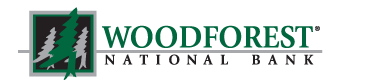 The Financial Inclusion Roundtable is a partnership between the City of Dallas, the Federal Deposit Insurance Corporation (FDIC), the Federal Reserve Bank of Dallas, and United Way of Metropolitan Dallas.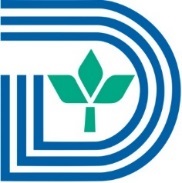 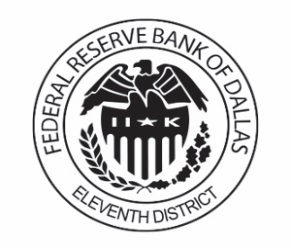 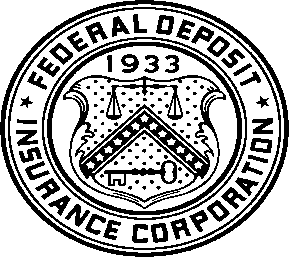 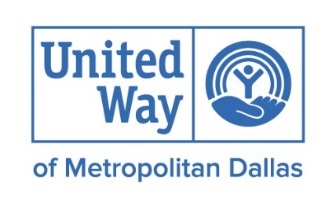 